Sample Financial Statement(Your bank may write a letter similar to this sample letter.)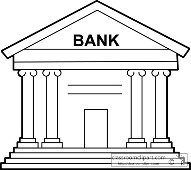                                                                                               (The bank’s professionally printed logo and address must appear on the page.) (Month, day, year) English Language InstituteSavannah State University 3219 College Dr. Box 40032Savannah, GA 31404 U.S.A. FINANCIAL STATEMENT FOR (account owner’s name ) This statement verifies that  (account owner’s name) has maintained an account in good standing with our bank since ( month, year ) and has a current balance of ( amount and type of currency ) as of ( current date ) with an average daily balance of (amount and type of currency ) over the last three months. Sincerely, (Signature of bank official) (Typed name of bank official) (Title of bank official)